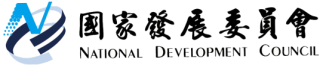 國家發展委員會 新聞稿發布日期：104年10月16日聯 絡 人：周組長曉雯聯絡電話：0922-747858國家檔案見證臺灣光復國家發展委員會指導，所屬檔案管理局及國史館臺灣文獻館合辦的「1025　臺灣光復檔案展」，10月16日在行政院新莊聯合辦公大樓1樓綠廊，由國發會副主任委員黃萬翔主持開幕儀式，在北棟1樓檔案管理局展覽廳展出，至明年5月13日止。黃萬翔致詞時表示，今年是中華民國對日抗戰勝利暨臺灣光復七十週年，行政院特別舉辦一系列的紀念活動。鑑於臺灣光復與對日抗戰的關係密不可分，檔案管理局爰以「臺灣光復」為主題，歷經一年多的籌劃，精選出70則國家檔案，透過系統化的整理與加值，不僅推出這次檔案展，並出版「曙光黎明－臺灣光復檔案專題選輯」一書，還特別精心製作線上展覽系統服務不便前來的民眾，相信有助於國人瞭解這段關鍵的過往，增加對臺灣這塊土地的認識，同時也發揮國家檔案鑑往知來的功能。監察院長張博雅致詞時表示，光復後臺灣民主的演變，由省參議會、臨時省議會、省議會到今日的省諮議會，在各位先進們的努力下，才有今日的成果。立法委員李貴敏致詞時亦表示，歷史是民主的根基，團結的力量，臺灣在歷史與文化的交融下，奠定多元文化特色，才能迎向全球的挑戰。本次展覽是行政院「紀念抗戰勝利暨臺灣光復70週年」系列活動之一，並在10月25日臺灣光復節前夕與大家見面，別具意義。展示的內容依時序分為「抗日活動」、「籌劃接收」、「政權交替」及「省政新局」4大主題，內容包括：臺灣在光復初期，如何在短短的2年內將原所使用的日文回復成中文；原被日本徵調至南洋的臺籍日本兵，如何返回故里；還有一些鮮為人知的特別措施，例如：為何實施禁捕青蛙等，這些過去民眾所關心而今已被遺忘的記憶，都能在這次展覽中許多首次曝光的檔案中找到答案。展場內除了豐富多元的檔案、文物，還有多種互動及情境模擬設施，藉以轉換時空，讓參觀者走進歷史，體驗當時的感受。從104年11月起至105年4月期間舉辦「禮券月月抽」活動，北部展期最後一日5月13日將抽出2名平板電腦得獎者，歡迎大家相揪來一趟知識之旅，參加展場打卡抽好禮活動。另外，線上展覽系統（http://atc.archives.gov.tw/retrocession/）也設計多款活潑趣味的闖關遊戲，歡迎民眾前往展場參觀或上網體驗，也能成為檔案高手！本次展覽將從105年7月6日起至12月30日移往中部國史館臺灣文獻館繼續展出，國家發展委員會檔案管理局網站（http://www.archives.gov.tw）隨時提供最新訊息。